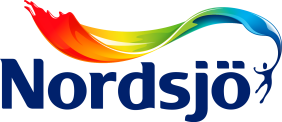 18. september, 2019Tinder og Nordsjö innleder et romantisk samarbeidÅ velge farge på veggene kan være like vanskelig som å velge partner. Det vet Nordsjö, som nå får hjelp fra Tinder til å markedsføre sin innovasjon Colour Tester, en fargeprøve med innebygd minirull som gjør det enkelt å prøve fargen på veggen hjemme. Gjennom samarbeidet får Tinder-brukere presentert forskjellige farger som potensielle partnere, og de får tilbud om å få sendt hjem en gratis fargeprøve. Det tar tid å finne den rette. Når man først har møtt en potensiell partner, blir det ikke alltid slik man har sett for seg, og man må lete videre og prøve på nytt. Samlivsekspert Charlotte Sander: – Jeg tror en av grunnene til at det tar tid å finne den rette, er at man ikke vet hva man egentlig leter etter. Derfor er det viktig å tenke utenfor boksen. Man må utfordre seg selv, og tørre å prøve seg frem. Men kan man forelske seg i en farge? Som en av Nordens største malingsprodusenter er Nordsjö overbevist om dette, men de vet også hvor vanskelig det kan være å finne den rette. Christine Berglund, markedssjef hos Nordsjö: – Uten sammenligning forøvrig, men prosessen med å velge farge minner mye om jakten på kjærligheten i datingverdenen. Derfor syntes vi det var gøy å få vår Colour Tester på Tinder for å se om vi klarte å matche med noen. I dag finner forbrukerne inspirasjon til hjemmet i sosiale medier, magasiner og hjemme hos venner. Colour Tester er en enkel og innovativ måte å omdanne denne inspirasjonen til handling på. Ann-Charlotte Linde, fargesjef hos Nordsjö: – Det er veldig viktig å kunne se og føle fargen hjemme, med de riktige lysforholdene og sammen med materialene i rommet. Derfor fungerer Colour Tester så bra, siden det er enkelt å prøve de utvalgte fargene på veggene, og man slipper pensler og prøvebokser. I samarbeidet med Tinder eksponeres brukerne for farger fra Nordsjös Colour Tester-sortiment. Hvis brukeren faller for fargen, kan hun eller han bestille en gratis Colour Tester. Colour Tester er tilgjengelig i 49 farger, se colourtester.no. Samarbeidet starter uke 39 og varer til og med uke 42.  _ _ _For mer informasjon om samarbeidet mellom Tinder, Nordsjö og Colour Tester, kan du kontakte: Christine Berglund, markedssjef, Nordsjö Akzo Nobel Decorative Coatings christine.berglund@akzonobel.com +46 70 8350137Om Nordsjö Nordsjö har eksistert i mer enn 100 år. Nordsjö ble grunnlagt i 1903 under navnet Nordström och Sjögren. Nordsjö inngår i AkzoNobel konsernet. AkzoNobel er et flerkulturelt foretak som forsyner kunder over hele verden med maling. Vi har mer enn 200 års samlet erfaringer. Ikke bare fra å utvikle og tilvirke maling, men også fra å tilby skreddersydde løsninger til våre kunders skiftende behov. Vår innovative evne og vår internasjonelle rekkevidde er vår styrke. Miljøansvar er en sentral del i utviklingen av vårt høyteknologiske produktsortiment. Vi leverer mye mer enn maling til våre kunder takket være sterke varemerker, uovertreffelig teknologi, service og distribusjon, sammen med vårt fokus på kontinuerlig utvikling av produkter, konsept og tjenester.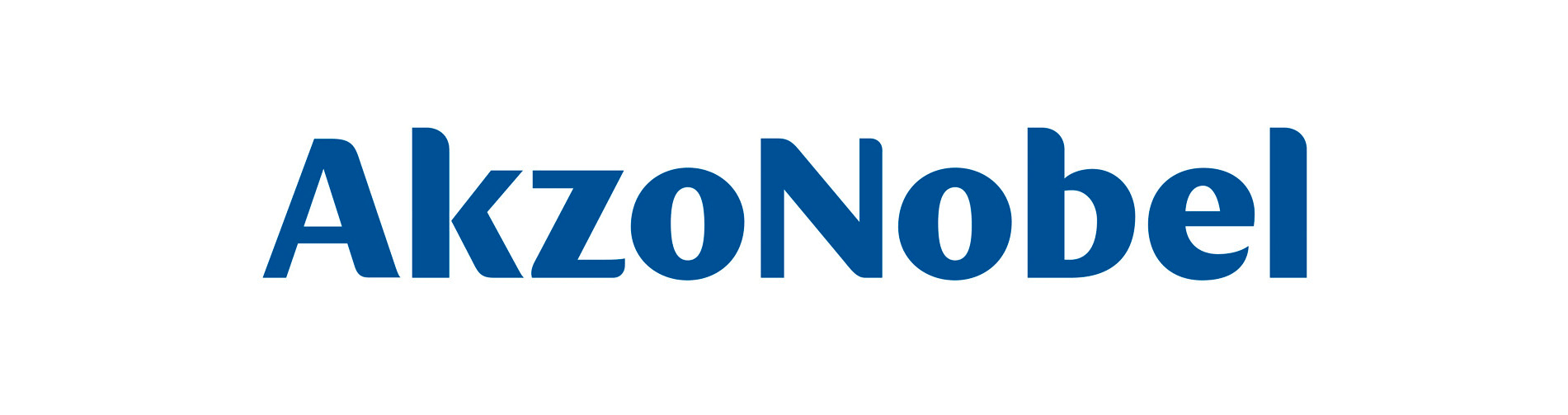 